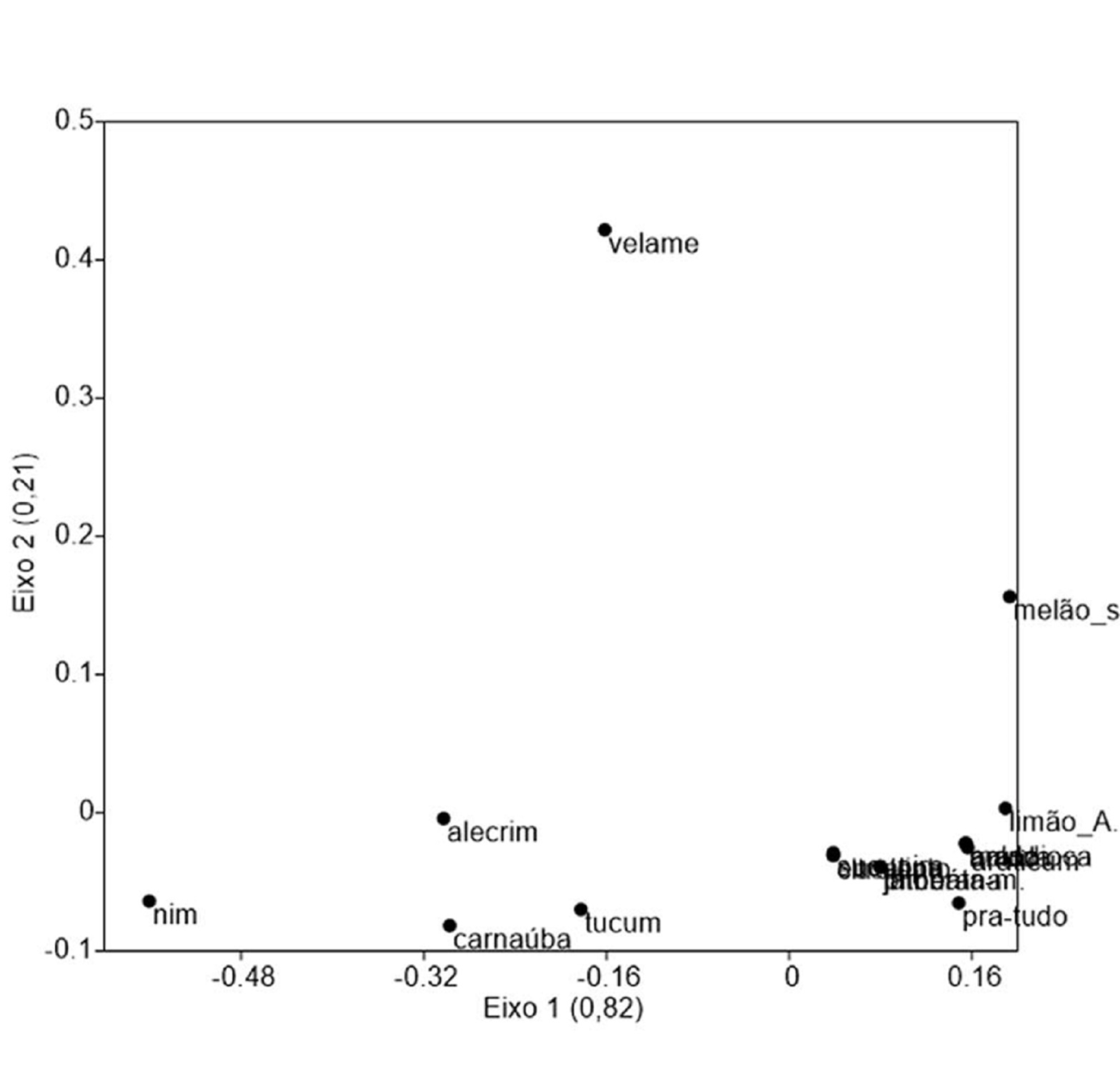 Figura 2. Diagrama de escalonamento multidimensional, mostrando os agrupamentos das plantas repelentes e inseticidas de acordo com suas respostas dos entrevistados nas Comunidades Passa Tempo e Nova Vida, Campo Maior/ PI, 2014.